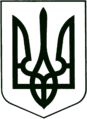 УКРАЇНА
МОГИЛІВ-ПОДІЛЬСЬКА МІСЬКА РАДА
ВІННИЦЬКОЇ ОБЛАСТІВИКОНАВЧИЙ КОМІТЕТ РІШЕННЯ№52             Від 23.02.2017 р.                                                  м. Могилів-Подільський                                   Про встановлення опіки над дитиною, позбавленої батьківського піклуванняКеруючись ст. 34 Закону України «Про місцеве самоврядування в Україні», відповідно до Закону України «Про охорону дитинства», ст. ст. 243, 244, 246, 247 Сімейного кодексу України, Цивільного кодексу України, Закону України «Про органи і служби у справах дітей та спеціальні установи для дітей», постанови Кабінету Міністрів України від 24.09.2008р. №866 «Питання діяльності органів опіки та піклування, пов’язані із захистом прав дітей», розпорядження Козятинської районної державної адміністрації від 22.02.2017р. № 55 «Про надання статусу дитини, позбавленої батьківського піклування, малолітній особі – __________________________, ______ р.», рішення комісії з питань захисту прав дитини від 22.02.2017 р. № 14-15/03-01 «Про встановлення опіки над дитиною, позбавленою батьківського піклування»,-                                    виконком міської ради ВИРІШИВ:1. Встановити опіку над малолітньою дитиною, ____________________,      ________року народження, яка має статус дитини, позбавленої     батьківського піклування.2. Призначити опікуном __________________, __________ року      народження, яка мешкає за адресою: Вінницька область, м. Могилів-    Подільський, вулиця _____________,___, над малолітньою дитиною     _____________________________, _______ року народження, яка     має статус дитини, позбавленої батьківського піклування з подальшим усиновленням.3. Контроль за виконанням даного рішення покласти на заступника міського     голови з питань діяльності виконавчих органів Кригана В.І..               Міський голова                                                        П. Бровко